SA-I Exam -2014-15 Date sheet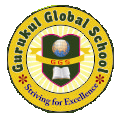 DateDayClass VIIIClass VIIClass VIClass   VClass  IVClass IIIClass IIClass     IClass UKGClass LKG13-3-15FridayEnglishMath’sScienceMath’sEnglishEVSMath’sEnglishMath’s(Wr.)Math’s(Wr.)14-3-15SaturdayScienceEnglishSanskritHindiEVSComp.HindiEVSEVS  (Wr.)Math’s (Or.)16-3-15MondaySocial scienceScienceHindiEnglishMath’sEnglishEnglishMath’sEnglish  (Wr.)English  (Wr.)17-3-15TuesdayHindiDrawing/GKEnglishDrawing/GKComp.HindiEVSComp.English  (Or.)EVS (Or.)English  (Or.)18-3-15WednesdayDrawing/GKHindiComp.EVSHindiDrawing/GKComp.Drawing/GKHindi(Wr.)Hindi(Wr.)19-3-15ThursdaySanskritComp.Social scienceComp.Drawing/GKMath’s Drawing/GKHindiHindi(Or.)Hindi(Or.)20-3-15FridayComputerSanskritDrawing/GK23-3-15MondayMath’s Social science Math’s 